Paulina Lukševičiūtė 6aŠią grandinėlę turėjo mano prosenelė kuriai ją padovanojo per vestuves prieš jos mirti ji atidavė mano močiutei, o močiutė atidavė mamai per vestuves . Kaip aš gimiau ir paaugau ji man jį atidavė . Taip ir gavosi iš kartos į kartą….. 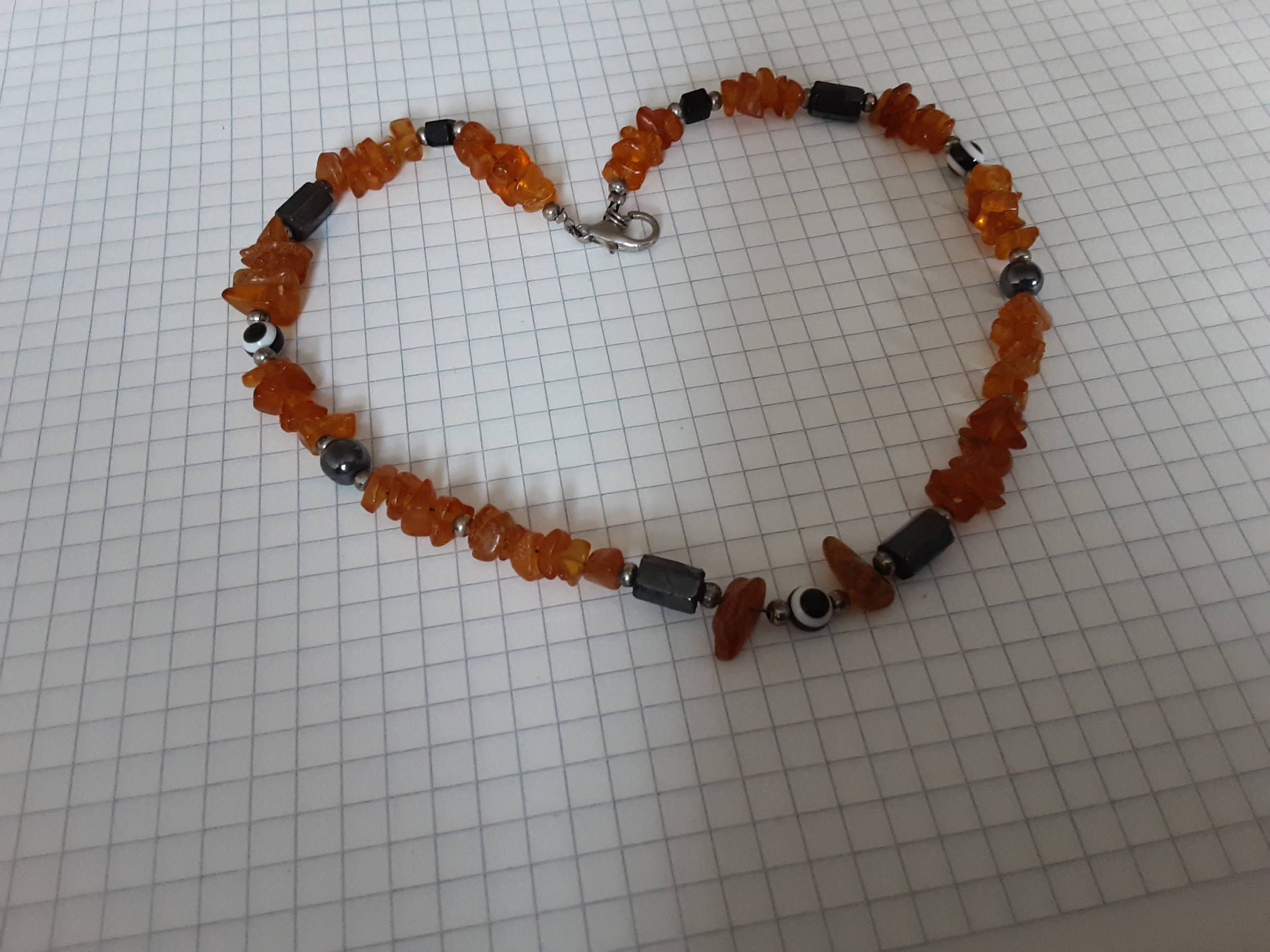 